Publicado en Barcelona el 08/09/2020 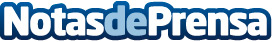 AleaSoft: Siguiendo la evolución de los mercados y la financiación de proyectos renovables a largo plazoDespués de tocar fondo en abril y mayo, los mercados de energía se enfrentan a una recuperación incierta. Si bien las perspectivas a largo plazo indican niveles cercanos a los anteriores a la crisis, en el medio plazo la posibilidad de rebrotes de la COVID 19 siembra incertidumbre. También los proyectos renovables se verán afectados. Aunque el apetito inversor y la demanda de puntos de conexión continúan firmes, las condiciones de la financiación se podrían endurecerDatos de contacto:Alejandro Delgado900 10 21 61Nota de prensa publicada en: https://www.notasdeprensa.es/aleasoft-siguiendo-la-evolucion-de-los Categorias: Internacional Nacional Sector Energético http://www.notasdeprensa.es